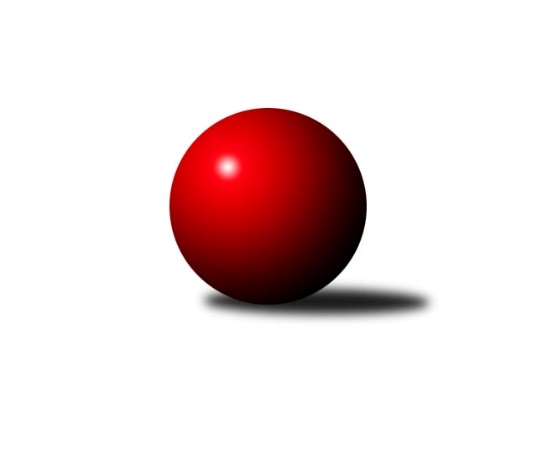 Č.13Ročník 2016/2017	22.1.2017Nejlepšího výkonu v tomto kole: 3426 dosáhlo družstvo: KK Slovan Rosice1. KLZ 2016/2017Výsledky 13. kolaSouhrnný přehled výsledků:SKK Rokycany	- KK Konstruktiva Praha 	1:7	3229:3311	9.0:15.0	21.1.KK Slovan Rosice	- SKK  Náchod	7:1	3426:3166	15.5:8.5	21.1.TJ Sokol Husovice	- TJ Lokomotiva Česká Třebová	2:6	3104:3221	9.0:15.0	21.1.KK Slavia Praha	- SKK Jičín	7:1	3340:3196	15.0:9.0	21.1.KK Blansko 	- TJ Spartak Přerov		dohrávka		12.3.TJ Valašské Meziříčí	- TJ Sokol Duchcov		dohrávka		12.3.Tabulka družstev:	1.	KK Slovan Rosice	13	11	0	2	71.0 : 33.0 	184.5 : 127.5 	 3351	22	2.	KK Slavia Praha	13	9	0	4	64.0 : 40.0 	175.0 : 137.0 	 3294	18	3.	TJ Spartak Přerov	12	8	1	3	58.0 : 38.0 	167.0 : 121.0 	 3307	17	4.	TJ Sokol Duchcov	12	7	2	3	56.0 : 40.0 	152.0 : 136.0 	 3238	16	5.	KK Blansko	12	7	0	5	55.0 : 41.0 	149.5 : 138.5 	 3252	14	6.	TJ Valašské Meziříčí	12	6	1	5	48.0 : 48.0 	139.0 : 149.0 	 3231	13	7.	SKK  Náchod	13	5	0	8	48.0 : 56.0 	150.5 : 161.5 	 3231	10	8.	SKK Rokycany	13	5	0	8	43.0 : 61.0 	148.0 : 164.0 	 3176	10	9.	SKK Jičín	13	4	1	8	41.5 : 62.5 	141.5 : 170.5 	 3214	9	10.	TJ Sokol Husovice	12	4	0	8	41.0 : 55.0 	121.0 : 167.0 	 3143	8	11.	KK Konstruktiva Praha	12	4	0	8	38.0 : 58.0 	134.0 : 154.0 	 3169	8	12.	TJ Lokomotiva Česká Třebová	13	2	1	10	36.5 : 67.5 	138.0 : 174.0 	 3161	5Podrobné výsledky kola:	 SKK Rokycany	3229	1:7	3311	KK Konstruktiva Praha 	Lenka Findejsová	142 	 141 	 128 	131	542 	 1:3 	 565 	 131	147 	 144	143	Eva Kopřivová	Daniela Pochylová	122 	 143 	 133 	134	532 	 2:2 	 533 	 130	130 	 130	143	Marie Chlumská	Petra Háková	124 	 122 	 121 	122	489 	 0:4 	 545 	 139	127 	 147	132	Ludmila Holubová	Kateřina Fürstová *1	126 	 120 	 137 	137	520 	 2:2 	 547 	 128	153 	 135	131	Kateřina Kohoutová	Terezie Krákorová	137 	 156 	 140 	161	594 	 3:1 	 530 	 146	131 	 128	125	Hana Viewegová	Denisa Pytlíková	128 	 136 	 138 	150	552 	 1:3 	 591 	 153	149 	 143	146	Lenka Novározhodčí: střídání: *1 od 57. hodu Marta KořanováNejlepší výkon utkání: 594 - Terezie Krákorová	 KK Slovan Rosice	3426	7:1	3166	SKK  Náchod	Naděžda Dobešová	137 	 137 	 161 	132	567 	 2:2 	 522 	 149	145 	 124	104	Lucie Moravcová	Magda Winterová	146 	 145 	 143 	139	573 	 1:3 	 579 	 151	139 	 145	144	Martina Hrdinová	Natálie Topičová	152 	 142 	 154 	141	589 	 3:1 	 565 	 139	132 	 130	164	Nina Brožková	Lucie Vaverková	153 	 130 	 151 	129	563 	 3.5:0.5 	 509 	 111	124 	 145	129	Dana Adamů *1	Alena Kantnerová	151 	 151 	 151 	151	604 	 4:0 	 464 	 110	123 	 115	116	Ilona Bezdíčková	Andrea Axmanová	126 	 120 	 137 	147	530 	 2:2 	 527 	 132	127 	 128	140	Renáta Šimůnkovározhodčí: střídání: *1 od 24. hodu Jana VotočkováNejlepší výkon utkání: 604 - Alena Kantnerová	 TJ Sokol Husovice	3104	2:6	3221	TJ Lokomotiva Česká Třebová	Markéta Gabrhelová	137 	 137 	 127 	121	522 	 1:3 	 532 	 146	125 	 138	123	Lucie Kaucká	Lucie Kelpenčevová	138 	 133 	 142 	125	538 	 4:0 	 524 	 135	128 	 137	124	Monika Wajsarová	Eliška Kubáčková	128 	 130 	 145 	130	533 	 1.5:2.5 	 535 	 128	133 	 131	143	Kateřina Kolářová	Anna Mašláňová	140 	 135 	 129 	134	538 	 0:4 	 591 	 141	163 	 143	144	Klára Pekařová	Lucie Oriňáková	145 	 126 	 134 	124	529 	 2.5:1.5 	 498 	 112	122 	 134	130	Andrea Jánová	Veronika Štáblová	105 	 127 	 107 	105	444 	 0:4 	 541 	 138	134 	 135	134	Ludmila Johnovározhodčí: Nejlepší výkon utkání: 591 - Klára Pekařová	 KK Slavia Praha	3340	7:1	3196	SKK Jičín	Vladimíra Šťastná	136 	 145 	 145 	155	581 	 3:1 	 540 	 155	144 	 107	134	Nikola Portyšová	Vlasta Kohoutová	147 	 149 	 125 	150	571 	 3:1 	 515 	 116	124 	 137	138	Michaela Nožičková	Šárka Marková	121 	 132 	 145 	109	507 	 2:2 	 529 	 135	128 	 136	130	Michaela Kučerová	Lucie Tauerová	150 	 129 	 144 	127	550 	 2:2 	 549 	 132	155 	 130	132	Petra Abelová	Helena Gruszková	145 	 153 	 136 	135	569 	 3:1 	 511 	 125	123 	 143	120	Nela Pristandová	Kristýna Juráková	160 	 127 	 143 	132	562 	 2:2 	 552 	 142	137 	 136	137	Monika Hercíkovározhodčí: Nejlepší výkon utkání: 581 - Vladimíra ŠťastnáPořadí jednotlivců:	jméno hráče	družstvo	celkem	plné	dorážka	chyby	poměr kuž.	Maximum	1.	Markéta Jandíková 	TJ Valašské Meziříčí	582.30	372.7	209.6	2.7	6/7	(623)	2.	Natálie Topičová 	KK Slovan Rosice	578.59	374.0	204.6	2.9	7/7	(621)	3.	Naděžda Dobešová 	KK Slovan Rosice	577.65	381.4	196.2	1.6	7/7	(594)	4.	Simona Koutníková 	TJ Sokol Duchcov	572.69	370.5	202.2	2.5	7/7	(606)	5.	Alena Kantnerová 	KK Slovan Rosice	572.61	371.3	201.3	1.7	7/7	(613)	6.	Kristýna Juráková 	KK Slavia Praha	569.10	370.0	199.1	2.7	7/7	(602)	7.	Michaela Sedláčková 	TJ Spartak Přerov	568.40	376.4	192.0	2.2	5/7	(619)	8.	Kateřina Fajdeková 	TJ Spartak Přerov	567.36	374.4	192.9	4.0	7/7	(629)	9.	Vlasta Kohoutová 	KK Slavia Praha	566.00	375.3	190.7	3.1	6/7	(585)	10.	Zuzana Musilová 	KK Blansko 	565.79	371.8	194.0	2.6	7/7	(606)	11.	Lenka Chalupová 	TJ Sokol Duchcov	561.14	374.7	186.5	3.8	7/7	(609)	12.	Vladimíra Šťastná 	KK Slavia Praha	559.50	367.8	191.7	2.4	6/7	(586)	13.	Zdeňka Ševčíková 	KK Blansko 	556.74	364.1	192.6	3.2	7/7	(616)	14.	Adéla Kolaříková 	TJ Sokol Duchcov	554.97	366.8	188.2	3.2	6/7	(593)	15.	Klára Pekařová 	TJ Lokomotiva Česká Třebová	553.46	373.8	179.6	4.9	8/8	(591)	16.	Martina Hrdinová 	SKK  Náchod	553.40	362.7	190.7	2.7	7/8	(591)	17.	Lucie Tauerová 	KK Slavia Praha	552.56	372.6	180.0	4.2	5/7	(595)	18.	Nina Brožková 	SKK  Náchod	552.56	365.7	186.9	3.8	6/8	(592)	19.	Renáta Šimůnková 	SKK  Náchod	552.10	369.2	182.9	3.1	8/8	(578)	20.	Denisa Pytlíková 	SKK Rokycany	550.00	357.2	192.8	2.5	7/7	(599)	21.	Kristýna Bulfánová 	TJ Valašské Meziříčí	549.00	359.8	189.2	4.3	6/7	(574)	22.	Ludmila Holubová 	KK Konstruktiva Praha 	548.43	367.1	181.3	2.9	6/8	(582)	23.	Kamila Katzerová 	TJ Spartak Přerov	548.28	365.5	182.8	5.4	6/7	(618)	24.	Martina Janyšková 	TJ Spartak Přerov	547.74	365.6	182.2	4.0	7/7	(598)	25.	Lucie Nevřivová 	KK Blansko 	547.00	363.6	183.4	4.3	6/7	(610)	26.	Gabriela Helisová 	TJ Spartak Přerov	545.93	366.9	179.0	5.6	7/7	(594)	27.	Lenka Nová 	KK Konstruktiva Praha 	545.80	362.0	183.9	4.5	8/8	(591)	28.	Anna Mašláňová 	TJ Sokol Husovice	545.71	362.7	183.0	4.0	6/6	(592)	29.	Terezie Krákorová 	SKK Rokycany	544.98	371.8	173.1	5.2	7/7	(619)	30.	Nikola Portyšová 	SKK Jičín	544.83	362.4	182.4	4.1	8/8	(578)	31.	Nikol Plačková 	TJ Sokol Duchcov	544.82	369.9	174.9	5.3	7/7	(575)	32.	Ivana Marančáková 	TJ Valašské Meziříčí	543.14	359.8	183.3	2.7	6/7	(581)	33.	Helena Gruszková 	KK Slavia Praha	542.63	369.7	173.0	5.3	6/7	(583)	34.	Ivana Březinová 	TJ Sokol Duchcov	542.44	368.0	174.4	4.5	6/7	(579)	35.	Monika Hercíková 	SKK Jičín	542.29	370.3	172.0	6.0	8/8	(577)	36.	Šárka Palková 	KK Slovan Rosice	541.47	366.2	175.3	7.1	5/7	(569)	37.	Andrea Jánová 	TJ Lokomotiva Česká Třebová	540.63	364.3	176.3	5.4	6/8	(570)	38.	Andrea Axmanová 	KK Slovan Rosice	540.61	368.1	172.5	5.2	7/7	(579)	39.	Monika Wajsarová 	TJ Lokomotiva Česká Třebová	540.42	359.9	180.5	3.0	6/8	(572)	40.	Michaela Kučerová 	SKK Jičín	540.19	360.3	179.9	3.1	8/8	(617)	41.	Kateřina Kolářová 	TJ Lokomotiva Česká Třebová	538.85	359.3	179.6	4.2	8/8	(558)	42.	Markéta Ptáčková 	KK Blansko 	538.63	362.4	176.3	4.9	6/7	(622)	43.	Lenka Findejsová 	SKK Rokycany	538.53	359.6	179.0	5.7	6/7	(569)	44.	Monika Pavelková 	TJ Spartak Přerov	537.19	363.6	173.6	4.3	7/7	(563)	45.	Markéta Gabrhelová 	TJ Sokol Husovice	536.43	367.4	169.1	5.9	4/6	(556)	46.	Ludmila Johnová 	TJ Lokomotiva Česká Třebová	535.81	365.4	170.4	4.3	8/8	(557)	47.	Eliška Kubáčková 	TJ Sokol Husovice	534.03	358.0	176.0	4.1	5/6	(556)	48.	Dana Uhříková 	TJ Valašské Meziříčí	533.60	368.2	165.4	6.4	5/7	(561)	49.	Michaela Zajacová 	KK Blansko 	531.93	366.3	165.6	6.3	6/7	(560)	50.	Daniela Pochylová 	SKK Rokycany	531.90	358.4	173.5	5.7	7/7	(577)	51.	Ivana Kaanová 	KK Slavia Praha	530.94	362.3	168.7	5.6	6/7	(557)	52.	Lucie Kaucká 	TJ Lokomotiva Česká Třebová	530.83	356.4	174.5	6.1	8/8	(598)	53.	Pavla Čípová 	TJ Valašské Meziříčí	528.20	359.8	168.4	7.4	5/7	(551)	54.	Nela Pristandová 	SKK Jičín	527.31	348.5	178.8	3.4	7/8	(575)	55.	Šárka Marková 	KK Slavia Praha	526.24	356.0	170.2	6.2	5/7	(593)	56.	Lucie Kelpenčevová 	TJ Sokol Husovice	523.24	355.5	167.8	7.1	6/6	(584)	57.	Petra Najmanová 	KK Konstruktiva Praha 	522.60	358.5	164.1	5.5	6/8	(581)	58.	Marie Chlumská 	KK Konstruktiva Praha 	521.82	354.0	167.8	6.6	7/8	(566)	59.	Veronika Štáblová 	TJ Sokol Husovice	521.63	358.0	163.6	6.0	5/6	(558)	60.	Kateřina Kohoutová 	KK Konstruktiva Praha 	520.33	349.5	170.8	6.7	6/8	(547)	61.	Kristýna Štreichová 	TJ Valašské Meziříčí	519.15	352.4	166.8	6.9	5/7	(543)	62.	Marta Kořanová 	SKK Rokycany	515.90	348.9	167.0	6.7	6/7	(562)	63.	Lucie Oriňáková 	TJ Sokol Husovice	515.03	358.3	156.7	8.1	5/6	(530)	64.	Lenka Kalová  st.	KK Blansko 	511.90	348.5	163.4	6.8	5/7	(548)	65.	Kateřina Fürstová 	SKK Rokycany	491.10	341.6	149.5	12.8	6/7	(557)		Lenka Tomášková 	SKK Jičín	584.00	390.0	194.0	4.0	1/8	(584)		Iva Rosendorfová 	KK Slovan Rosice	569.50	376.5	193.0	3.5	4/7	(611)		Markéta Hofmanová 	TJ Sokol Duchcov	569.33	365.4	203.9	3.1	3/7	(620)		Marie Kolářová 	SKK Jičín	568.00	354.0	214.0	1.0	1/8	(568)		Petra Abelová 	SKK Jičín	565.00	368.0	197.0	3.0	2/8	(582)		Tereza Buďová 	KK Blansko 	564.00	374.3	189.7	3.1	3/7	(578)		Aneta Cvejnová 	SKK  Náchod	563.85	373.0	190.9	2.7	5/8	(589)		Lucie Vaverková 	KK Slovan Rosice	563.00	370.0	193.0	3.0	1/7	(563)		Stanislava Ovšáková 	TJ Spartak Přerov	562.00	373.8	188.2	2.2	3/7	(572)		Vladimíra Šťastná 	KK Slavia Praha	552.00	359.5	192.5	1.5	1/7	(581)		Zuzana Machalová 	TJ Spartak Přerov	551.50	358.0	193.5	2.3	2/7	(562)		Ivana Pitronová 	TJ Sokol Husovice	550.00	376.0	174.0	7.0	1/6	(550)		Eva Kammelová 	SKK Jičín	548.85	372.4	176.5	5.6	5/8	(593)		Barbora Vaštáková 	TJ Valašské Meziříčí	547.95	369.4	178.6	6.4	4/7	(579)		Petra Háková 	SKK Rokycany	539.83	359.5	180.3	7.5	3/7	(558)		Magda Winterová 	KK Slovan Rosice	532.63	359.3	173.3	6.0	4/7	(573)		Eva Kopřivová 	KK Konstruktiva Praha 	531.40	359.6	171.8	6.0	5/8	(565)		Hana Šeborová 	TJ Lokomotiva Česká Třebová	531.33	359.8	171.6	6.4	3/8	(565)		Šárka Majerová 	SKK  Náchod	529.30	355.6	173.8	6.1	5/8	(545)		Dana Adamů 	SKK  Náchod	529.00	353.0	176.0	5.6	5/8	(557)		Martina Čapková 	KK Konstruktiva Praha 	524.63	355.3	169.4	5.4	4/8	(550)		Lucie Moravcová 	SKK  Náchod	522.00	354.0	168.0	5.0	1/8	(522)		Michaela Erbenová 	TJ Sokol Duchcov	519.13	355.6	163.5	6.6	4/7	(547)		Alena Šedivá 	SKK Jičín	519.00	341.0	178.0	5.0	1/8	(519)		Michaela Nožičková 	SKK Jičín	518.20	359.1	159.1	7.4	5/8	(546)		Soňa Daňková 	KK Blansko 	518.00	349.0	169.0	4.0	1/7	(518)		Jana Navláčilová 	TJ Valašské Meziříčí	517.56	351.1	166.5	7.9	4/7	(555)		Jana Votočková 	SKK  Náchod	516.67	349.8	166.8	7.3	3/8	(568)		Růžena Svobodová 	TJ Sokol Duchcov	511.50	357.8	153.8	8.6	3/7	(522)		Libuše Zichová 	KK Konstruktiva Praha 	511.20	349.2	162.0	9.8	5/8	(543)		Klára Zubajová 	TJ Valašské Meziříčí	510.75	359.5	151.3	11.2	4/7	(553)		Ilona Bezdíčková 	SKK  Náchod	509.20	358.3	150.9	10.1	5/8	(537)		Hana Viewegová 	KK Konstruktiva Praha 	508.50	347.8	160.8	6.2	4/8	(530)		Dana Viková 	SKK Jičín	505.40	349.4	156.0	7.8	5/8	(545)		Ivana Hrouzová 	KK Blansko 	501.00	341.0	160.0	13.0	1/7	(501)		Eva Sedláková 	TJ Lokomotiva Česká Třebová	497.00	343.8	153.3	12.8	2/8	(500)		Lenka Hanušová 	TJ Sokol Husovice	481.00	343.0	138.0	0.0	1/6	(481)		Jana Axmanová 	TJ Sokol Husovice	455.00	310.0	145.0	13.0	1/6	(455)Sportovně technické informace:Starty náhradníků:registrační číslo	jméno a příjmení 	datum startu 	družstvo	číslo startu1044	Renata Šimůnková	21.01.2017	SKK  Náchod	2x9892	Hana Kovářová	21.01.2017	KK Konstruktiva Praha 	1x15577	Ludmila Eliášová	21.01.2017	TJ Lokomotiva Česká Třebová	2x8966	Jaroslav Sanák	21.01.2017	KK Slavia Praha	2x
Hráči dopsaní na soupisku:registrační číslo	jméno a příjmení 	datum startu 	družstvo	Program dalšího kola:14. kolo4.2.2017	so	10:00	SKK Jičín - KK Blansko 	4.2.2017	so	10:00	TJ Sokol Duchcov - KK Slavia Praha	4.2.2017	so	11:00	SKK  Náchod - TJ Sokol Husovice	4.2.2017	so	11:30	KK Konstruktiva Praha  - TJ Valašské Meziříčí	4.2.2017	so	14:00	TJ Spartak Přerov - KK Slovan Rosice	4.2.2017	so	14:00	TJ Lokomotiva Česká Třebová - SKK Rokycany	Nejlepší šestka kola - absolutněNejlepší šestka kola - absolutněNejlepší šestka kola - absolutněNejlepší šestka kola - absolutněNejlepší šestka kola - dle průměru kuželenNejlepší šestka kola - dle průměru kuželenNejlepší šestka kola - dle průměru kuželenNejlepší šestka kola - dle průměru kuželenNejlepší šestka kola - dle průměru kuželenPočetJménoNázev týmuVýkonPočetJménoNázev týmuPrůměr (%)Výkon6xAlena KantnerováRosice6041xKlára PekařováČ. Třebová112.895915xTerezie KrákorováRokycany5945xAlena KantnerováRosice109.666041xKlára PekařováČ. Třebová5915xTerezie KrákorováRokycany108.275941xLenka NováKonstruktiva 5911xVladimíra ŠťastnáSlavia107.895817xNatálie TopičováRosice5892xLenka NováKonstruktiva 107.725914xKateřina FajdekováPřerov5853xNatálie TopičováRosice106.93589